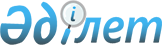 О внесении изменений в решение Абайского районного маслихата от 18 октября 2019 года № 40/5-VІ "Об определении размера и порядка оказания жилищной помощи в Абайском районе"
					
			Утративший силу
			
			
		
					Решение Абайского районного маслихата области Абай от 27 апреля 2023 года № 2/8-VIII. Зарегистрировано Департаментом юстиции области Абай 5 мая 2023 года № 63-18. Утратило силу решением Абайского районного маслихата области Абай от 22 декабря 2023 года № 11/7-VIII.
      Сноска. Утратило силу решением Абайского районного маслихата области Абай от 22.12.2023 № 11/7-VIII (вводится в действие по истечении десяти календарных дней после дня его первого официального опубликования).
      Абайский районный маслихат РЕШИЛ:
      1. Внести в решение Абайскогорайонногомаслихата "Об определении размера и порядка оказания жилищной помощи в Абайскомрайоне"от 18 октября 2019 года № 40/5-VІ (зарегистрировано в Реестре государственной регистрации нормативных правовых актов за № 6245) следующие изменения:
      в приложении к указанному решению:
       пункты 1,3 изложить в новой редакции: 
      "1. Жилищная помощь предоставляется за счет средств местного бюджета малообеспеченным семьям (гражданам) проживающим в Абайском районе, постоянно зарегистрированным и проживающим в жилище, которое находится на праве собственности как единственное жилище на территории Республики Казахстан, а также нанимателям (поднанимателям) жилища из государственного жилищного фонда и жилища, арендованного местным исполнительным органом в частном жилищном фонде, на оплату:
      расходов на управление объектом кондоминиума и содержание общего имущества объекта кондоминиума, в том числе на капитальный ремонт общего имущества объекта кондоминиума;
      потребления коммунальных услуг и услуг связи в части увеличения абонентской платы за телефон, подключенный к сети телекоммуникаций;
      расходов за пользование жилищем из государственного жилищного фонда и жилищем, арендованным местным исполнительным органом в частном жилищном фонде.
      Доля предельно допустимых расходов к совокупному доходу малообеспеченной семьи (граждан) в размере 10 (десяти) процентов.
      Расходы малообеспеченной семей (граждан), принимаемые к исчислению жилищной помощи, определяются как сумма расходов по каждому из вышеуказанных направлений.
      3. Совокупный доход малообеспеченной семьи (гражданина) исчисляется уполномоченным органом за квартал, предшествовавший кварталу обращения за назначением жилищной помощи, в порядке, определяемом приказом Министра индустрии и инфраструктурного развития Республики Казахстан "Об утверждении Правил исчисления совокупного дохода семьи (гражданина Республики Казахстан), претендующей на получениежилищной помощи" от 28 ноября 2022 года № 661 (зарегистрирован в Реестре государственной регистрации нормативных правовых актов за № 174591).".
      2. Настоящее решение вводится в действие по истечении десяти календарных дней после дня его первого официального опубликования.
					© 2012. РГП на ПХВ «Институт законодательства и правовой информации Республики Казахстан» Министерства юстиции Республики Казахстан
				
      Председатель

М. Нұрсұлтанұлы
